О внесении измененийв постановление Администрации городаКогалыма от 26.12.2017 №2827В соответствии со статьей 134 Трудового кодекса Российской Федерации, статьей 53 Федерального закона от 06.10.2003 N 131-ФЗ «Об общих принципах организации местного самоуправления в Российской Федерации», постановлением Администрации города Когалыма от _____№ ____ «Об увеличении фондов оплаты труда работников муниципальных учреждений города Когалыма», Уставом города Когалыма:1. В приложение к постановлению Администрации города Когалыма от 26.12.2017 №2827 «Об утверждении Положения об оплате труда и стимулирующих выплатах работников муниципального казенного учреждения «Обеспечение эксплуатационно-хозяйственной деятельности» (далее - Положение) внести следующие изменения:1.1 приложение 1 к Положению изложить в редакции согласно приложению 1 к настоящему постановлению.1.2 приложение 2 к Положению изложить в редакции согласно приложению 2 к настоящему постановлению.1.3 приложение 3 к Положению изложить в редакции согласно приложению 3 к настоящему постановлению.1.4 приложение 4 к Положению изложить в редакции согласно приложению 4 к настоящему постановлению.2. Настоящее постановление распространяет своё действие на правоотношения, возникшие с 01.01.2022.3. Отделу финансово-экономического обеспечения и контроля Администрации города Когалыма (А.А.Рябинина) направить в юридическое управление Администрации города Когалыма текст настоящего постановления и приложения к нему, его реквизиты, сведения об источнике официального опубликования в порядке и сроки, предусмотренные распоряжением Администрации города Когалыма от 19.06.2013 №149-р «О мерах по формированию регистра муниципальных нормативных правовых актов Ханты-Мансийского автономного округа – Югры» для дальнейшего направления в Управление государственной регистрации нормативных правовых актов Аппарата Губернатора Ханты-Мансийского автономного округа - Югры.4. Опубликовать настоящее постановление и приложения к нему в газете «Когалымский вестник» и разместить на официальном сайте Администрации города Когалыма в информационно-телекоммуникационной сети «Интернет» (www.admkogalym.ru).5. Контроль за выполнением постановления оставляю за собой.Приложение 1к постановлению Администрациигорода Когалымаот РАЗМЕРЫДОЛЖНОСТНЫХ ОКЛАДОВ РАБОТНИКОВ МУНИЦИПАЛЬНОГО КАЗЕННОГОУЧРЕЖДЕНИЯ «ОБЕСПЕЧЕНИЕ ЭКСПЛУАТАЦИОННО-ХОЗЯЙСТВЕННОЙДЕЯТЕЛЬНОСТИ», ПО ПРОФЕССИОНАЛЬНЫМ КВАЛИФИКАЦИОННЫМ ГРУППАМОБЩЕОТРАСЛЕВЫХ ДОЛЖНОСТЕЙ РУКОВОДИТЕЛЕЙ, СПЕЦИАЛИСТОВИ СЛУЖАЩИХПриложение 2к постановлению Администрациигорода Когалымаот РАЗМЕРЫОКЛАДОВ РАБОТНИКОВ МУНИЦИПАЛЬНОГО КАЗЕННОГО УЧРЕЖДЕНИЯ«ОБЕСПЕЧЕНИЕ ЭКСПЛУАТАЦИОННО-ХОЗЯЙСТВЕННОЙ ДЕЯТЕЛЬНОСТИ»,ПО ПРОФЕССИОНАЛЬНЫМ КВАЛИФИКАЦИОННЫМ ГРУППАМ ОБЩЕОТРАСЛЕВЫХПРОФЕССИЙ РАБОЧИХПриложение 3к постановлению Администрациигорода Когалымаот РАЗМЕРЫОКЛАДОВ (ДОЛЖНОСТНЫХ ОКЛАДОВ) ПО ДОЛЖНОСТЯМ РУКОВОДИТЕЛЕЙ,СПЕЦИАЛИСТОВ И СЛУЖАЩИХ, НЕ ВКЛЮЧЕННЫМ В ПРОФЕССИОНАЛЬНЫЕКВАЛИФИКАЦИОННЫЕ ГРУППЫ--------------------------------<1> Приказ Министерства труда и социальной защиты Российской Федерации от 10.09.2015 №625н «Об утверждении профессионального стандарта «Специалист в сфере закупок».Приложение 4к постановлению Администрациигорода Когалымаот РАЗМЕРЫДОЛЖНОСТНЫХ ОКЛАДОВ РУКОВОДИТЕЛЕЙ МУНИЦИПАЛЬНОГО КАЗЕННОГОУЧРЕЖДЕНИЯ «ОБЕСПЕЧЕНИЕ ЭКСПЛУАТАЦИОННО-ХОЗЯЙСТВЕННОЙДЕЯТЕЛЬНОСТИ», НЕ ОТНЕСЕННЫЕ К ПРОФЕССИОНАЛЬНЫМКВАЛИФИКАЦИОННЫМ ГРУППАМ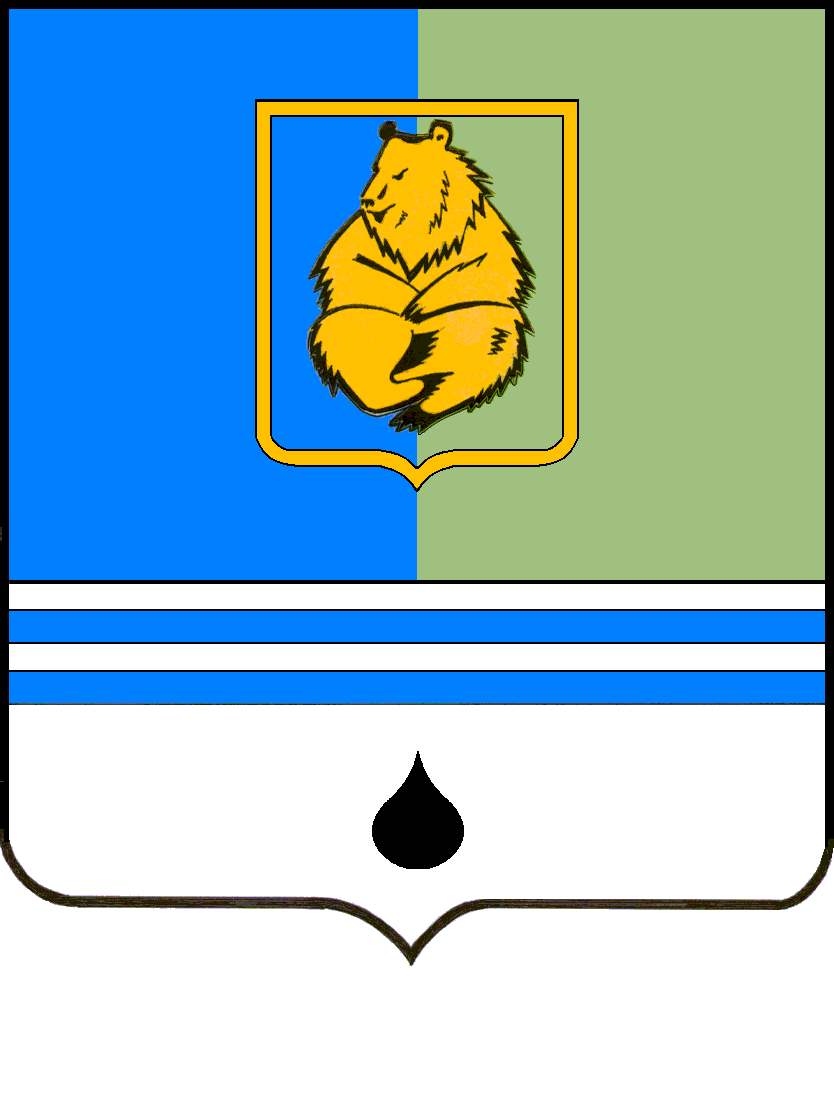 ПОСТАНОВЛЕНИЕАДМИНИСТРАЦИИ ГОРОДА КОГАЛЫМАХанты-Мансийского автономного округа - ЮгрыПОСТАНОВЛЕНИЕАДМИНИСТРАЦИИ ГОРОДА КОГАЛЫМАХанты-Мансийского автономного округа - ЮгрыПОСТАНОВЛЕНИЕАДМИНИСТРАЦИИ ГОРОДА КОГАЛЫМАХанты-Мансийского автономного округа - ЮгрыПОСТАНОВЛЕНИЕАДМИНИСТРАЦИИ ГОРОДА КОГАЛЫМАХанты-Мансийского автономного округа - Югрыот [Дата документа]от [Дата документа]№ [Номер документа]№ [Номер документа]от [Дата документа] № [Номер документа]Профессиональная квалификационная группа «Общеотраслевые должности служащих первого уровня»Профессиональная квалификационная группа «Общеотраслевые должности служащих первого уровня»Квалификационные уровни (квалификационные категории)Размеры должностных окладовПервый квалификационный уровень6522Второй квалификационный уровень6786Профессиональная квалификационная группа «Общеотраслевые должности служащих второго уровня»Профессиональная квалификационная группа «Общеотраслевые должности служащих второго уровня»Квалификационные уровни (квалификационные категории)Размеры должностных окладовПервый квалификационный уровень8153Второй квалификационный уровень8418Третий квалификационный уровень8651Четвертый квалификационный уровень8809Пятый квалификационный уровень8962Профессиональная квалификационная группа «Общеотраслевые должности служащих третьего уровня»Профессиональная квалификационная группа «Общеотраслевые должности служащих третьего уровня»Квалификационные уровни (квалификационные категории)Размеры должностных окладовПервый квалификационный уровень10133Второй квалификационный уровень10788Третий квалификационный уровень11163Четвертый квалификационный уровень11444Пятый квалификационный уровень11725Профессиональная квалификационная группа «Общеотраслевые должности служащих четвертого уровня»Профессиональная квалификационная группа «Общеотраслевые должности служащих четвертого уровня»Квалификационные уровни (квалификационные категории)Размеры должностных окладовПервый квалификационный уровень12518Второй квалификационный уровень13655Третий квалификационный уровень14793от [Дата документа] № [Номер документа]1 разряд работ в соответствии с Единым тарифно-квалификационным справочником работ и профессий рабочих56982 разряд работ в соответствии с Единым тарифно-квалификационным справочником работ и профессий рабочих57893 разряд работ в соответствии с Единым тарифно-квалификационным справочником работ и профессий рабочих60664 разряд работ в соответствии с Единым тарифно-квалификационным справочником работ и профессий рабочих64925 разряд работ в соответствии с Единым тарифно-квалификационным справочником работ и профессий рабочих70296 разряд работ в соответствии с Единым тарифно-квалификационным справочником работ и профессий рабочих73087 разряд работ в соответствии с Единым тарифно-квалификационным справочником работ и профессий рабочих76038 разряд работ в соответствии с Единым тарифно-квалификационным справочником работ и профессий рабочих8443от [Дата документа] № [Номер документа]N п/пНаименование должностейРазмер оклада (должностного оклада) (рублей)1233.Специалист в сфере закупок <1>10133от [Дата документа] № [Номер документа]от [Дата документа] № [Номер документа]ДолжностиДолжностной оклад, руб.Директор27608Главный инженер23469Главный бухгалтер23469